План 
работы бракеражной комиссии 
на 2020/2021 учебный год                УТВЕРЖДАЮ: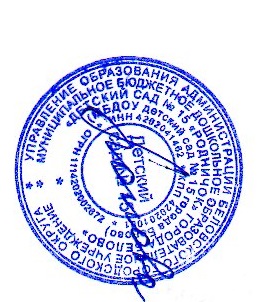                 Заведующий МБДОУ детского сада №15                города Белово»                __________________________________               «___01_» __09___________ 2020г.МероприятияСроки 
выполненияОтветственныйПроведение организационных совещаний2  раза в год Председатель комиссии Проведение производственного контроля  по организации питания1 раз в месяцЧлены комиссииРабота с родителями (на общих родительских собраниях)2 раза в годПредседатель комиссии, члены комиссииОтчет на педагогическом совете о проделанной работе комиссии майМедицинский работник